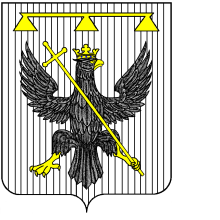 Администрация  муниципального  образованияВосточно-Одоевское Одоевского районаРАСПОРЯЖЕНИЕот  14.11.2018 года                          с. Рылево                                                 № 26Об утверждении направлений бюджетной и налоговой политики муниципального образования Восточно-Одоевское Одоевского района     В целях реализации бюджетного процесса в муниципальном образовании Восточно-Одоевское Одоевского района, разработки проекта бюджета муниципального образования Восточно-Одоевское Одоевского района на 2019 год и на плановый период 2020 и 2021 годов, в соответствии с требованиями статьи 172 Бюджетного кодекса Российской Федерации  администрация муниципального образования Восточно-Одоевское Одоевского района:

1. Утвердить основные направления бюджетной и налоговой политики муниципального образования Восточно-Одоевское Одоевского района на 2019 год и на плановый период 2020 и 2021 годов согласно приложению.    2. Распоряжение вступает в силу со дня   подписания.Приложение к распоряжению администрации муниципального образования Восточно-Одоевское Одоевского района от 14.11.2018 №26ОСНОВНЫЕ НАПРАВЛЕНИЯ БЮДЖЕТНОЙ И НАЛОГОВОЙ ПОЛИТИКИ МУНИЦИПАЛЬНОГО ОБРАЗОВАНИЯ ВОСТОЧНО-ОДОЕВСКОЕ ОДОЕВСКОГО РАЙОНА НА 2019 ГОД И ПЛАНОВЫЙ ПЕРИОД 2020-2021гг.           Основные направления бюджетной и налоговой политики МО Восточно-Одоевское Одоевского района на 2019 год и на плановый период 2020-2021гг. разработаны в соответствии   с  Положением  «О  бюджетном  процессе  в  муниципальном  образовании  Восточно-Одоевское Одоевского района»,  утвержденного  решением  Собрания  депутатов   от  01.07.2015  года  №  10-68, содержат основные цели, задачи и приоритеты бюджетной и налоговой политики  МО Восточно-Одоевское Одоевского района на предстоящий период в сфере формирования доходного потенциала, расходования бюджетных средств, межбюджетных отношений и контроля за использованием бюджетных средств.    Бюджетная и налоговая политика направлена 
на реализацию долгосрочных приоритетов и целей социально-экономического развития МО Восточно-Одоевское Одоевского района, обеспечение дальнейшего развития ее экономического потенциала и создание условий и стимулов для повышения эффективности бюджетных расходов. Основные направления налоговой политики.Выполнение законного требования и исполнения налогового законодательства Российской Федерации муниципальным образованием Восточно-Одоевское Одоевского района. Улучшение качества администрирования доходных источников бюджета муниципального образования.Активизация работы по расширению налоговой базы путем выявления организаций, структурных подразделений, юридических лиц, осуществляющих деятельность на территории муниципального образования Восточно-Одоевское Одоевского района.Осуществление дальнейшего развития земельных и имущественных отношенийПовышение эффективности управления имуществом, находящимся в собственности муниципального образования, обеспечение его рационального использования.Активизация работы администрации муниципального образования по максимальной мобилизации резерва роста доходной базы бюджета муниципального образования.Таким образом, проведение эффективной налоговой политики в муниципальном образовании Восточно-Одоевское Одоевского района на предстоящий период будет являться основным инструментом пополнения доходной части местного бюджета.Основные направления бюджетной политики.Повышение эффективности бюджетных расходов.Укрепление экономической стабильности и обеспечение бюджетной устойчивости.Реализация программно-целевого планирования бюджета муниципального образования.Снижение кредиторской задолженности бюджета муниципального образования.Обеспечение прозрачности и открытости бюджетного процесса.Осуществление бюджетного планирования, ориентированного на результат.Осуществление мер по недопущению нецелевого и неэффективного использования бюджетных средств.Повышение результативности муниципальных функций и полномочий.Глава администрации муниципального образованияВосточно-ОдоевскоеОдоевского района                                       И.С. Андреев